Image taken at approximately 06.40am.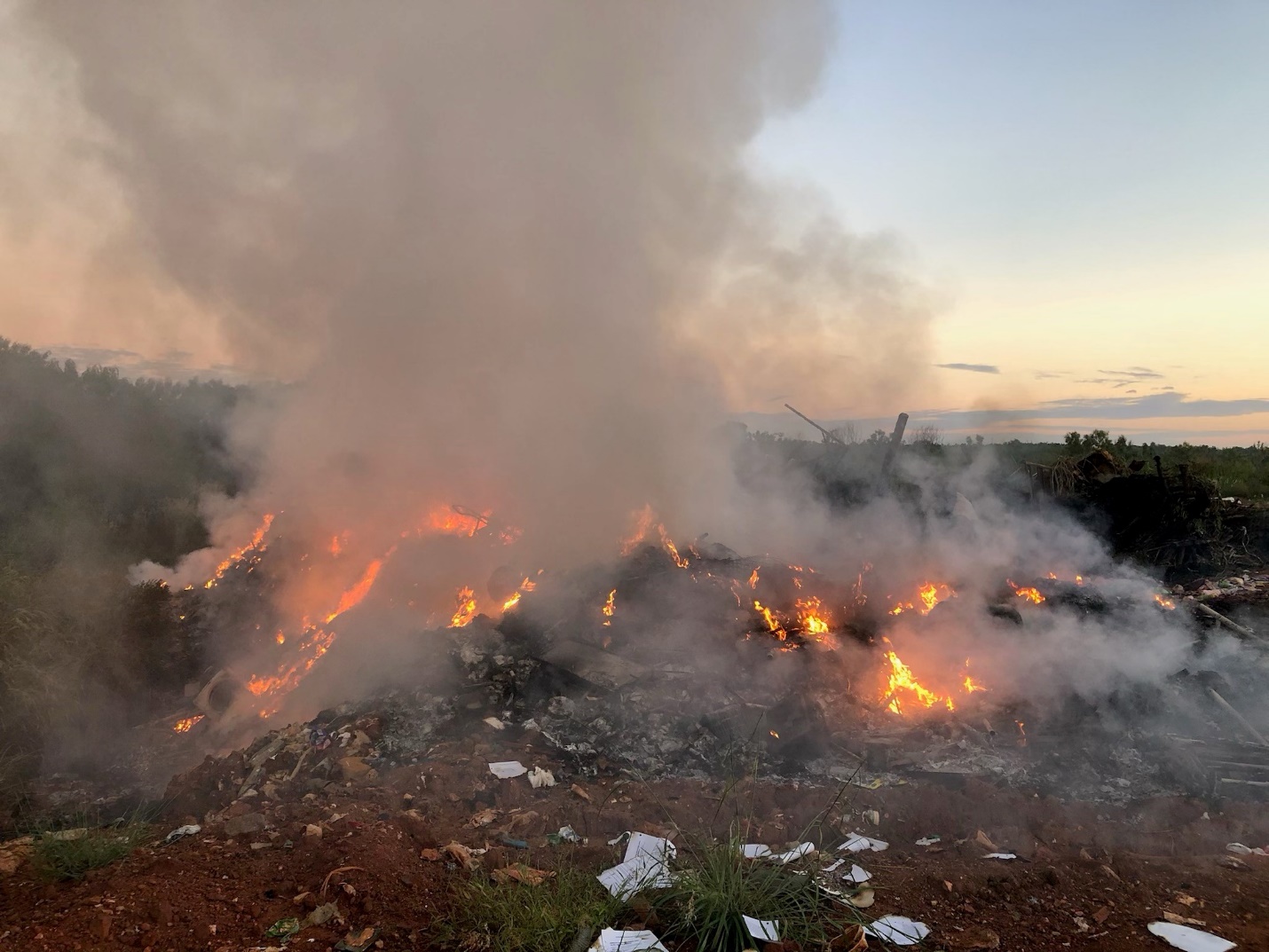 Date and Time of Notification:  Sunday 11th April 2021 at 2.16pm(refer attached email)Person / Company:  Coomalie Community Government CouncilIncident:Fire in general waste, Batchelor Waste Management Facility(a) the incident causing or threatening to cause pollutionA fire among general waste located along flat ground(b) the place where the incident occurredBatchelor Waste Management Facility, Sargent Road, Batchelor(c) the date and time of the incidentApproximately 06.20amSunday 11th April 2021(d) how the pollution has occurred, is occurring or may occurIt is not known what was the cause of the fire.  It is possible that it was deliberately lit, or a person unknown, deposited general waste in the area that may have contained smouldering material or some form of combustible material.(e) the attempts made to prevent, reduce, control, rectify or clean up the pollution or resultant environmental harm caused or threatening to be caused by the incidentContractors were engaged to deploy plant and equipment, including a water truck and a 30 tonne excavator, to contain and control the fire.  The facility gates were opened at 06.00am and at the time of opening, the gate Supervisor did not notice any smoke or flames in the area.  Northern Territory Police were notified at 07.37am Sunday 11th April 2021 and a Promis No. requested.  This will be provided to the NTEPA as soon as it is received.Council is in the process of finalising onsite supervision of the facility.  A gatehouse has been installed with solar power connection.  Other utilities (water and sewage) are to be installed and then the contract advertised via tender.The fire is now fully extinguished.(f) the identity of the person notifying the NT EPAChief Executive Officer